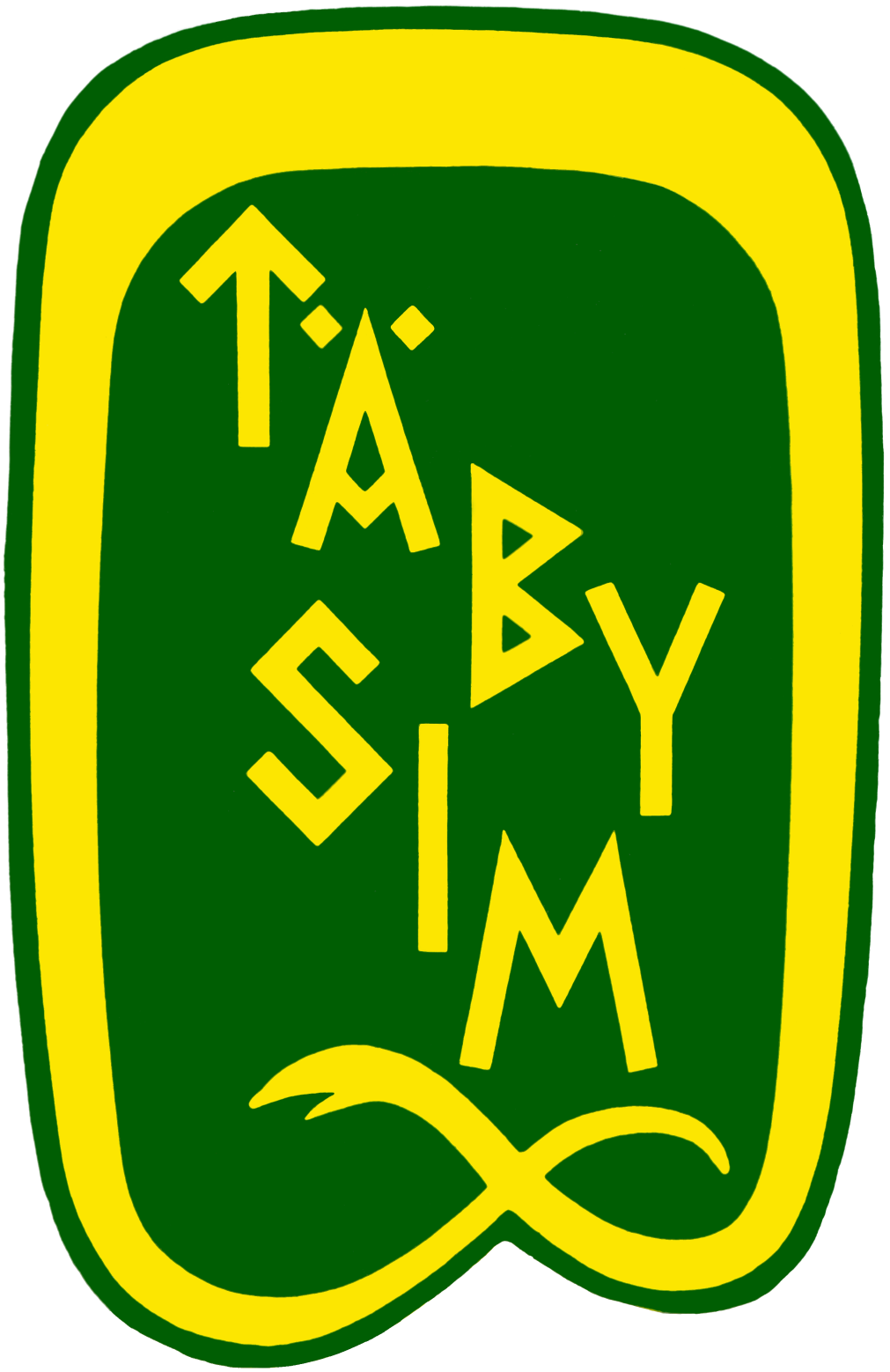 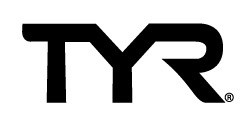 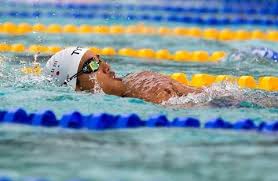 Distriksmästerskap TYR Täby17 Oktober 2020Tibblebadet – Täby 25mTävlingsinformationPlats	Tibblebadet, TäbyAttundavägen 5–7, 183 34Sanktion	Distrikt sanktion - Stockholm SimförbundTidtagning	Helautomatisk eltidtagning, 6x25 m bassäng.Tävlingen kommer att finnas på livetiming.se.Tävlingstider	Pass	Insim		Tävlingsstart1					13,00			14,00			         2					c.a 15,00 enl schema	16,00			         3					c:a 18,30		19,00  Avsimning		         Två mittenbanor på grunda						Grenordning	Se nästa sida.
 	Pass 1 & 3 tävlar Sum Sim Silver till Elit	Pass 2 Teknik Guld till Sum Sim BronsAnmälan	Senast 9 oktober kl.12,00 via Tempus.Ingen hänsyn tas till om tiden är gjord i 25m- eller 50m bassängDeltagaravgift	For freeStrykningar	Sker i strykningsappen av ansvarig tränare senast en timme före tävlingsstart Priser	UtgårExtralopp	Vi kommer ej att erbjuda extralopp.Försäljning	Utrustning från TYR beställer man bäst på klubbshopen – Badmössor finns att köpa på platsTV - sändning	Tävlingen sänds via Instagram alt YouTubeUpplysningar	Tävlingsansvarig: Mats Lennerthson (mats.lennerthson@tabysim.se) 	Tävlingsledare:     Agneta Timbäck (agneta.timback@tabysim.se)Övrigt	Vi kommer använda ryggsimsplattformarna	Inga hängande starter	Samling simmare – 10 minuter innan start insim	Samling funktionärer – kl.12,30	Fika serveras på läktarenGrenordningPass 1 start 14.00 DM		Pass 2 start 16.00	 	Pass 3 start 18.30 DM3. 100m medley 	damer 		46. 200 frisim 	flickor		26. 400m frisim 	damer4. 200m bröstsim herrar		47. 200 frisim 	pojkar		27. 100m frisim 	herrar  5. 200m frisim 	damer		48. 50 fjärilsim 	flickor		28. 200m bröstsim damer 6. 400m frisim 	herrar 		49. 100 fjärilsim	flickor		29. 200m fjärilsim herrar7. 50m ryggsim 	damer		50. 50 fjärilsim	pojkar		30. 200m ryggsim damer 8. 200m ryggsim 	herrar		51. 100 fjärilsim	pojkar		11. 1500 frisim 	damer45. 800 frisim 	damer		52. 50 ry	ggsim  	flickor		31. 400m medley herrar  9. 50m fjärilsim 	damer		53. 100 ryggsim	flickor		32. 200m medley damer 10. 50m fjärilsim 	herrar 		54. 50 ryggsim	pojkar		33. 100m ryggsim herrar 14. 200m frisim 	herrar		55. 100 ryggsim	pojkar		34. 50m frisim 	damer15. 100m fjärilsim damer 		56. 50 bröstsim	flickor		38. 200m medley herrar16. 100m bröstsim herrar		57. 100 bröstsim	flickor		23. 1500 frisim 	herrar42. 800 frisim 	herrar		58. 50 bröstsim	pojkar		39. 100m frisim 	damer 17. 400m medley damer		59. 100 bröstsim	pojkar		40. 50m frisim 	herrar18. 100m fjärilsim herrar		60. 50 frisim	flickor		41. 100m bröstsim damer 19. 100m ryggsim damer 		61. 100 frisim	flickor		43. 200m fjärilsim damer20. 50m ryggsim 	herrar 		62. 50 frisim     	pojkar		44. 50m bröstsim herrar 21. 50m bröstsim damer		63. 100 frisim	pojkar		22. 100m medley herrar 		64. 100 medley	flickor						65. 200 medley	flickor						66. 100 medley	pojkar						67. 200 medley	pojkar						68. 400 frisim	flickor						69. 400 frisim	pojkar		Välkomna önskar      Täby Sim och TYR!